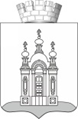 ДУМА ДОБРЯНСКОГО ГОРОДСКОГО ОКРУГАРЕШЕНИЕОб утверждении Кодекса этики и служебного поведения муниципальных служащих, замещающих должности муниципальной службы 
в органах местного самоуправления Добрянского городского округа В соответствии с Федеральным законом Российской Федерации 
от 06 октября 2003 г. № 131-ФЗ «Об общих принципах организации местного самоуправления в Российской Федерации», Федеральным законом Российской Федерации от 02 марта 2007 г. № 25-ФЗ «О муниципальной службе 
в Российской Федерации», Федеральным законом Российской Федерации 
от 25 декабря 2008 г. № 273-ФЗ «О противодействии коррупции», Указом Президента Российской Федерации от 12 августа 2002 г. № 885 
«Об утверждении общих принципов служебного поведения государственных служащих», Указом Губернатора Пермского края от 10 марта 2021 г. № 31 
«Об утверждении Кодекса этики и служебного поведения государственных гражданских служащих Пермского края, замещающих должности государственной гражданской службы в Администрации Губернатора Пермского края, Аппарате Правительства Пермского края, исполнительных органах государственной власти Пермского края, и признании утратившими силу отдельных указов Губернатора Пермского края», Уставом Добрянского городского округа, в целях установления единых этических норм и правил служебного поведения муниципальных служащих Добрянского городского округа, Дума Добрянского городского округаРЕШАЕТ:Утвердить прилагаемый Кодекс этики и служебного поведения муниципальных служащих, замещающих должности муниципальной службы 
в органах местного самоуправления Добрянского городского округа.Признать утратившим силу решение Думы Добрянского городского округа от 28 января 2020 г. № 136 «Об утверждении Кодекса этики и служебного поведения муниципальных служащих, замещающих должности муниципальной службы в органах местного самоуправления Добрянского городского округа».3. Опубликовать настоящее решение в периодическом печатном издании газете «Камские зори», разместить на официальном сайте правовой информации Добрянского городского округа в информационно-телекоммуникационной сети Интернет с доменным именем dobr-pravo.ru.4. Настоящее решение вступает в силу после его официального опубликования.5. Контроль за исполнением решения возложить на главу городского округа – главу администрации Добрянского городского округа Лызова К.В.Глава городского округа – глава администрации Добрянскогогородского округа								К.В. ЛызовПредседатель Думы Добрянского городского округа								А.Ф. ПалкинУТВЕРЖДЕНрешением ДумыДобрянского городского округаот 25.11.2021 № 562КОДЕКСэтики и служебного поведения муниципальных служащих, замещающих должности муниципальной службы в органах местного самоуправления  Добрянского городского округаI. Общие положения1.1. Настоящий Кодекс этики и служебного поведения муниципальных служащих, замещающих должности муниципальной службы в органах местного самоуправления Добрянского городского округа, (далее – Кодекс) разработан в соответствии с положениями Конституции Российской Федерации, федеральных законов от 02 марта 2007 г. № 25-ФЗ 
«О муниципальной службе в Российской Федерации», от 25 декабря 2008 г. 
№ 273-ФЗ «О противодействии коррупции», Указом Президента Российской Федерации от 12 августа 2002 г. № 885 «Об утверждении общих принципов служебного поведения государственных служащих», Указом Губернатора Пермского края от 10 марта 2021 г. № 31 «Об утверждении Кодекса этики и служебного поведения государственных гражданских служащих Пермского края, замещающих должности государственной гражданской службы 
в Администрации губернатора Пермского края, Аппарате Правительства Пермского края, исполнительных органах государственной власти Пермского края, и признании утратившими силу отдельных указов Губернатора Пермского края», основан на общепризнанных нравственных принципах 
и нормах российского общества и государства.1.2. Настоящий Кодекс представляет собой свод общих принципов профессиональной служебной этики и основных правил служебного поведения, которыми должны руководствоваться муниципальные служащие, замещающие должности муниципальной службы в органах местного самоуправления Добрянского городского округа.Муниципальный служащий, замещающий должность муниципальной службы в органах местного самоуправления Добрянского городского округа, (далее - муниципальный служащий) - гражданин Российской Федерации (далее - гражданин), взявший на себя обязательства по прохождению муниципальной службы в органах местного самоуправления Добрянского городского округа и осуществляющий профессиональную деятельность 
на должности муниципальной службы органов местного самоуправления Добрянского городского округа в соответствии с актом о его назначении 
на должность и трудовым договором, получающий денежное содержание 
за счет средств бюджета Добрянского городского округа, Пермского края.1.3. Гражданин, поступающий на муниципальную службу в органы местного самоуправления Добрянского городского округа (далее - муниципальная служба), обязан ознакомиться с положениями настоящего Кодекса и соблюдать их в процессе своей профессиональной деятельности.1.4. Каждый муниципальный служащий должен принимать 
все необходимые меры для соблюдения положений настоящего Кодекса, 
а каждый гражданин вправе ожидать от муниципального служащего поведения в отношениях с ним в соответствии с положениями настоящего Кодекса.1.5. Целью настоящего Кодекса является установление этических норм 
и правил служебного поведения муниципальных служащих для достойного выполнения ими своей профессиональной деятельности, а также содействие укреплению авторитета муниципальных служащих, доверия граждан к органу местного самоуправления Добрянского городского округа (далее – ОМСУ ДГО) и обеспечение единых норм поведения муниципальных служащих.1.6. Настоящий Кодекс призван повысить эффективность выполнения муниципальными служащими своих должностных обязанностей.1.7. Настоящий Кодекс служит основой для формирования должной морали в сфере муниципальной службы, уважительного отношения 
к муниципальной службе в общественном сознании.1.8. Знание и соблюдение муниципальными служащими положений настоящего Кодекса является одним из критериев оценки качества 
их профессиональной деятельности и служебного поведения.II. Основные принципы и правила служебного поведениямуниципальных служащих2.1. Муниципальные служащие обязаны соблюдать Конституцию Российской Федерации, федеральные конституционные и федеральные законы, иные нормативные правовые акты Российской Федерации (далее - законы и иные нормативные правовые акты).2.2. Муниципальные служащие в своей деятельности не должны допускать нарушение законов и иных нормативных правовых актов исходя 
из политической, экономической целесообразности либо по иным мотивам. 2.3. Муниципальные служащие, сознавая ответственность перед государством, обществом и гражданами, призваны: 2.3.1. исполнять должностные обязанности добросовестно и на высоком профессиональном уровне в целях обеспечения эффективной работы ОМСУ ДГО;  2.3.2. исходить из того, что признание, соблюдение и защита прав 
и свобод человека и гражданина определяют основной смысл и содержание деятельности ОМСУ ДГО и муниципальных служащих;2.3.3. осуществлять свою деятельность в пределах полномочий соответствующего ОМСУ ДГО; 2.3.4. не оказывать предпочтения каким-либо профессиональным или социальным группам и организациям, быть независимыми от влияния отдельных граждан, профессиональных или социальных групп и организаций; 2.3.5. исключать действия, связанные с влиянием каких-либо личных, имущественных (финансовых) и иных интересов, препятствующих добросовестному исполнению ими должностных обязанностей; 2.3.6. соблюдать беспристрастность, исключающую возможность влияния на их профессиональную деятельность решений политических партий и общественных объединений; 2.3.7. соблюдать нормы служебной, профессиональной этики и правила делового поведения; 2.3.8. проявлять корректность и внимательность в обращении 
с гражданами и должностными лицами;2.3.9. проявлять терпимость и уважение к обычаям и традициям народов России и других государств, учитывать культурные и иные особенности различных этнических, социальных групп и конфессий, способствовать межнациональному и межконфессиональному согласию;2.3.10. воздерживаться от поведения, которое могло бы вызвать сомнение в добросовестном исполнении муниципальным служащим должностных обязанностей, а также избегать конфликтных ситуаций, способных нанести ущерб его репутации или авторитету ОМСУ ДГО; 2.3.11. не использовать служебное положение для оказания влияния 
на деятельность ОМСУ ДГО, организаций, должностных лиц, гражданских, муниципальных служащих и граждан при решении вопросов личного характера;2.3.12. воздерживаться от публичных высказываний, суждений и оценок 
в отношении деятельности ОМСУ ДГО, их руководителей, если это не входит 
в должностные обязанности муниципального служащего;2.3.13. соблюдать установленные в ОМСУ ДГО правила публичных выступлений и предоставления служебной информации;2.3.14. уважительно относиться к деятельности представителей средств массовой информации по информированию общества о работе ОМСУ ДГО, 
а также оказывать содействие гражданам и организациям в получении достоверной информации в установленном порядке;2.3.15. воздерживаться в публичных выступлениях, в том числе 
в средствах массовой информации, от обозначения стоимости в иностранной валюте (условных денежных единицах) на территории Российской Федерации товаров, работ, услуг и иных объектов гражданских прав, сумм сделок между резидентами Российской Федерации, показателей бюджетов всех уровней бюджетной системы Российской Федерации, размеров муниципальных заимствований, муниципального долга, за исключением случаев, когда это необходимо для точной передачи сведений либо предусмотрено законодательством Российской Федерации, международными договорами Российской Федерации, обычаями делового оборота;2.3.16. постоянно стремиться к обеспечению как можно более эффективного распоряжения ресурсами, находящимися в сфере 
его ответственности.2.4. Муниципальные служащие обрабатывают и передают служебную информацию при соблюдении действующих в ОМСУ ДГО норм и требований, принятых в соответствии с законодательством Российской Федерации. Муниципальные служащие обязаны принимать соответствующие меры по обеспечению безопасности и конфиденциальности информации, 
за несанкционированное разглашение которой они несут ответственность, 
и (или), которая стала известна им в связи с исполнением должностных обязанностей.2.5. Муниципальные служащие, наделенные организационно-распорядительными полномочиями по отношению к другим муниципальным служащим, должны:2.5.1. быть для них образцом профессионализма, безупречной репутации, способствовать формированию в органе местного самоуправления либо в подразделении благоприятного для эффективной работы морально-психологического климата;2.5.2. своим личным поведением подавать пример честности, беспристрастности и справедливости.III. Стандарт антикоррупционного поведения 
муниципального служащего3.1. Муниципальные служащие обязаны противодействовать проявлениям коррупции и предпринимать меры по ее профилактике 
в порядке, установленном нормативными правовыми актами Российской Федерации, Пермского края, Добрянского городского округа.3.2. В период прохождения муниципальной службы муниципальные служащие обязаны:3.2.1. уведомлять представителя нанимателя о возникшем конфликте интересов или о возможности его возникновения, а также принимать меры по предотвращению и урегулированию конфликта интересов;3.2.2. уведомлять представителя нанимателя, органы прокуратуры города Добрянка или другие государственные органы обо всех случаях обращения каких-либо лиц в целях склонения к совершению коррупционных правонарушений;3.2.3. предварительно уведомлять представителя нанимателя 
о намерении выполнять иную оплачиваемую работу;3.2.4. получать разрешение представителя нанимателя:на участие на безвозмездной основе в управлении некоммерческой организацией (кроме участия в управлении политической партией, органом профессионального союза, в том числе выборным органом первичной профсоюзной организации, созданной в муниципальном органе, участия 
в съезде (конференции) или общем собрании иной общественной организации, жилищного, жилищно-строительного, гаражного кооперативов, товарищества собственников недвижимости);на занятие оплачиваемой деятельностью, финансируемой исключительно за счет средств иностранных государств, международных 
и иностранных организаций, иностранных граждан и лиц без гражданства, если иное не предусмотрено международным договором Российской Федерации или законодательством Российской Федерации;на принятие наград, почетных и специальных званий (за исключением научных) иностранных государств, международных организаций, а также политических партий, других общественных объединений и религиозных объединений, если в должностные обязанности муниципального служащего входит взаимодействие с указанными организациями и объединениями;3.2.5. передавать принадлежащие муниципальному служащему ценные бумаги (доли участия, паи в уставных (складочных) капиталах организаций) 
в доверительное управление в соответствии с законодательством Российской Федерации в случаях, если владение ими может привести к конфликту интересов;3.2.6. использовать средства материально-технического и иного обеспечения, другого муниципального имущества только в связи 
с исполнением должностных обязанностей;3.2.7. представлять сведения об адресах сайтов и (или) страниц сайтов 
в информационно-телекоммуникационной сети «Интернет», на которых муниципальные служащие размещали общедоступную информацию, а также данные, позволяющие их идентифицировать, за исключением случаев размещения общедоступной информации в рамках исполнения должностных обязанностей.3.3. Муниципальные служащие, замещающие должности муниципальной службы, включенные в перечни, установленные нормативными правовыми актами Добрянского городского округа 
и Пермского края:3.3.1. обязаны представлять сведения о своих доходах, расходах, 
об имуществе и обязательствах имущественного характера, а также о доходах, расходах, об имуществе и обязательствах имущественного характера членов своей семьи в соответствии с законодательством Российской Федерации;3.3.2. в случаях, предусмотренных Федеральным законом от 07 мая 
2013 г. № 79-ФЗ «О запрете отдельным категориям лиц открывать и иметь счета (вклады), хранить наличные денежные средства и ценности 
в иностранных банках, расположенных за пределами территории Российской Федерации, владеть и (или) пользоваться иностранными финансовыми инструментами», не вправе открывать и иметь счета (вклады), хранить наличные денежные средства и ценности в иностранных банках, расположенных за пределами территории Российской Федерации, владеть 
и (или) пользоваться иностранными финансовыми инструментами.3.4. Муниципальным служащим запрещается получать в связи 
с исполнением ими должностных обязанностей вознаграждения 
от физических и юридических лиц (подарки, денежное вознаграждение, ссуды, услуги материального характера, плату за развлечения, отдых, 
за пользование транспортом и иные вознаграждения). Подарки, полученные муниципальными служащими в связи с протокольными мероприятиями, 
со служебными командировками и с другими официальными мероприятиями, признаются собственностью ОМСУ ДГО и передаются муниципальными служащими по акту в ОМСУ ДГО, в котором они замещают должность муниципальной службы, за исключением случаев, установленных Гражданским кодексом Российской Федерации.3.5. Муниципальные служащие, наделенные организационно-распорядительными полномочиями по отношению к другим муниципальным служащим, призваны:3.5.1. принимать меры по предотвращению и урегулированию конфликта интересов своих подчиненных;3.5.2. принимать меры по предупреждению коррупции среди подчиненных;3.5.3. не допускать случаев принуждения муниципальных служащих 
к участию в деятельности политических партий и общественных объединений.3.6. Муниципальные служащие обязаны соблюдать иные требования, установленные законодательством Российской Федерации в целях противодействия коррупции.IV. Этические правила служебного поведения муниципальных служащих4.1. В служебном поведении муниципальным служащим необходимо исходить из конституционных положений о том, что человек, его права
 и свободы являются высшей ценностью, и каждый гражданин имеет право 
на неприкосновенность частной жизни, личную и семейную тайну, защиту чести, достоинства, своего доброго имени.4.2. В служебном поведении муниципальные служащие воздерживаются от:4.2.1. любого вида высказываний и действий дискриминационного характера по признакам пола, возраста, расы, национальности, языка, происхождения, имущественного и должностного положения, места жительства, отношения к религии, убеждений, принадлежности 
к общественным объединениям, иным признакам;4.2.2. грубости, проявлений пренебрежительного тона, заносчивости, предвзятых замечаний, предъявления неправомерных, незаслуженных обвинений;4.2.3. угроз, оскорбительных выражений или реплик, действий, препятствующих нормальному общению или провоцирующих противоправное поведение;4.2.4. курения в помещениях, занятых ОМСУ ДГО, а также во время иного служебного общения с гражданами.4.3. Муниципальные служащие призваны способствовать своим служебным поведением установлению в коллективе деловых взаимоотношений и конструктивного сотрудничества друг с другом.Муниципальные служащие должны быть вежливыми, доброжелательными, корректными, внимательными и проявлять терпимость 
в общении с гражданами и коллегами.4.4. Муниципальному служащему при проведении проверки не следует вступать в такие отношения с руководством и сотрудниками проверяемой организации, которые могут его скомпрометировать или повлиять 
на его способность действовать независимо и объективно.4.5. Муниципальный служащий не должен использовать свой официальный статус в интересах третьей стороны.4.6. Внешний вид муниципальных служащих при исполнении ими должностных обязанностей в зависимости от формата служебного мероприятия должен способствовать уважительному отношению граждан 
к ОМСУ ДГО, соответствовать общепринятому деловому стилю, который отличают официальность, сдержанность, традиционность, аккуратность. 4.7. Муниципальный служащий при выполнении своих должностных обязанностей не должен допускать возникновения конфликтных ситуаций. Муниципальный служащий должен вести себя достойно, действовать 
в строгом соответствии с законодательством Российской Федерации, Пермского края и Добрянского городского округа, своим должностным инструкциям, а также нормами настоящего Кодекса.4.8. В случае если муниципальному служащему не удалось избежать конфликтной ситуации, ему необходимо обсудить проблему конфликта 
с непосредственным руководителем. Если непосредственный руководитель не может разрешить проблему или оказывается сам вовлечен в конфликтную ситуацию, муниципальному служащему следует уведомить об этом вышестоящего руководителя.V. Ответственность за нарушение положений настоящего Кодекса5.1. Нарушение муниципальным служащим положений настоящего Кодекса подлежит моральному осуждению на заседании соответствующей комиссии по соблюдению требований к служебному поведению муниципальных служащих ОМСУ ДГО и урегулированию конфликта интересов, а в случаях, предусмотренных федеральными законами, нарушение положений настоящего Кодекса влечет применение к муниципальному служащему мер юридической ответственности.5.2. Соблюдение муниципальными служащими положений настоящего Кодекса учитывается при проведении аттестаций, формировании кадрового резерва для выдвижения на вышестоящие должности, а также при решении вопросов поощрения или наложении дисциплинарных взысканий, а также взысканий за коррупционные правонарушения.Принято Думой Добрянского городского округа 25.11.2021                                                                                                     № 562